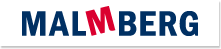 Actuele lesbrief Engels – October HeadlinesVoor de docentEen aantal headlines uit het nieuws in het Verenigd Koninkrijk van oktober 2022.ERK-niveauLezen A2 – Lezen om informatie op te doen – Kan de hoofdlijn begrijpen van eenvoudige teksten in een tijdschrift, krant of op een website. (LEA2-3b)Leesstrategieën – Kan zijn of haar begrip van de algemene betekenis van korte teksten over alledaagse onderwerpen van concrete aard gebruiken om de vermoedelijke betekenis van onbekende woorden af te leiden uit de context.Kan gebruikmaken van tweetalige (online) woordenboeken om woordbegrip te controleren, indien toegestaan.IntroA quick pick of news of October 2022, why it's important and what all the words mean.Assignment 1You may use English-language Internet sources to help you. a	Name three or more sources (bronnen) of news.b	Name three or more types of news. c	Where do you get your news?October HeadlinesNewsround is a British news programme specifically made for children. Every day, many new news stories are published.Read some of the Newsround’s important topics published in October.Assignment 2Find the words in the text. Connect the words and expressions that have the same meaning.Assignment 3a	Connect the keyword(s) on the left with the correct news item on the right.b	How were children with Afro hairstyles discriminated at school? Choose all the correct answers.1	People described their hair as exotic.2	People made fun of their hairstyles.3	Some hairstyles were banned.4	They were bullied in the classroom.5	They were not allowed to cover their hair.c	What is a Munro?1	A climber who has conquered all mountains in Scotland.2	A mountain in Scotland that is over 914 m tall.3	A prize for people who climb high mountains in Scotland.4	A special name given to 10-year-old adventurer Quinn.the headlinesbrother of your mother or fatherpickto deal with all people in the same waydiscriminationto give attention to a problem or situationguidelinesan illness, injury or other condition that makes it difficult for somebody to do some things that most other people can doto treat equallyto live according to the customs and teachings of a religionhairstylethe most important news storiesexotica new or difficult task or problem, something that is hard to doto addressrules or instructions that show or tell how something should be doneuncleselectionachievementthe situation when a person or group of people is treated less fairly or less well than otherskeena thing that somebody has done successfullymountainvery different, strange or unusualchallengevery excited about an activity or ideadisabilityvery high hill, often with rocks near the topto practicethe way in which someone has cut or arranged their hairhairstylesAfro hairMunrosAfro hairPMRishi SunakScotlandRishi SunakUK politicsQuinn the mountain climberUK schoolsQuinn the mountain climber